Дидактические игры для детей младших групп на тему «Профессии»Период: 8.02.2021 - 12.02.2021 г.Уважаемые родители, предлагаем Вам провести эти игры для своего ребёнка в свободное время.Для начала можно провести пальчиковую гимнастику:Много есть профессий знатных,(Соединять пальцы правой руки с большим.)И полезных, и приятных.(Соединять пальцы левой руки с большим.)Повар, врач, маляр, учитель,Продавец, шахтёр, строитель…(Последовательно соединять пальцы обеих рук с большим.)Сразу всех не называю,(Сжимать и разжимать кулачки.)Вам продолжить предлагаю.(Вытянуть руки вперёд ладонями вверх.)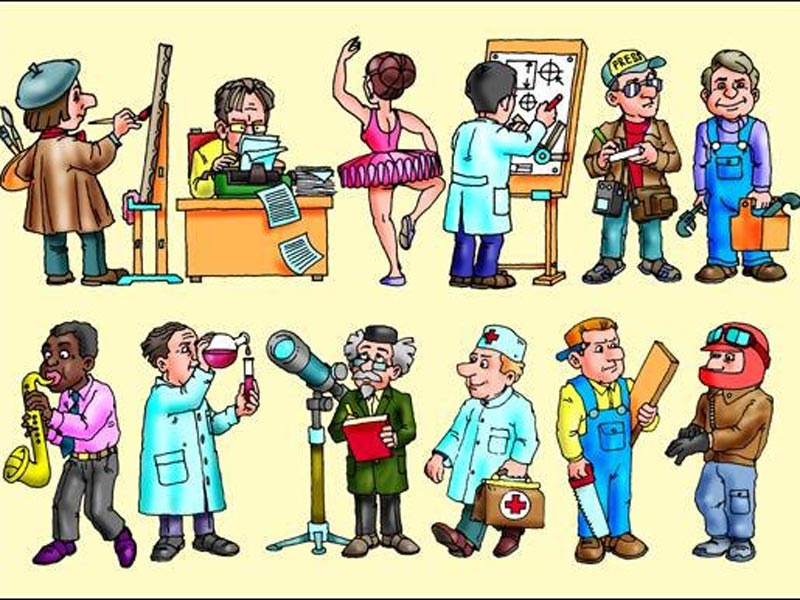 Игра “Профессии”Повторяем названия профессий и вспоминаем, чем занимаются люди разных профессий. задаете ребенку вопрос: " Что делает…..(врач, воспитатель, балерина)?" и называете представителя любой профессии, а ребенок отвечает. Поначалу лучше брать профессии, из которых следует ответ - воспитатель воспитывает, пекарь печет, уборщик убирает. Далее к хорошо знакомым профессиям можно добавлять незнакомые, заодно расскажите о неизвестных ребенку профессиях. Загадки:1. Громко прозвенел звонок,                            В классе начался урок.Знает школьник и родитель —Проведет урок. (учитель)2. На витрине все продукты:Овощи, орехи, фрукты.Помидор и огурецПредлагает. (продавец) 3. Кто пропишет витамины?Кто излечит от ангины?На прививках ты не плачь —Как лечиться, знает. (врач)4. Кирпичи кладет он в ряд,Строит садик для ребятНе шахтер и не водитель,Дом нам выстроит. (строитель)Игра “Кто чем занимается”Закрепляем названия действий, совершаемых людьми разных профессий.Покажите ребёнку картинки с изображением людей определенной профессии и предложите ему рассказать, чем этот человек занимается. (Можете использовать картинки, представленные ниже)Например: Повар… (варит еду), врач… (лечит людей), учитель… (учит детей), строитель… (строит дома), пожарный… (тушит пожары), художник… (рисует картины), пианист…(играет на пианино), уборщица…(моет полы), продавец…(продает товар), фотограф…(фотографирует людей), воспитательница…(воспитывает детей) и так далее.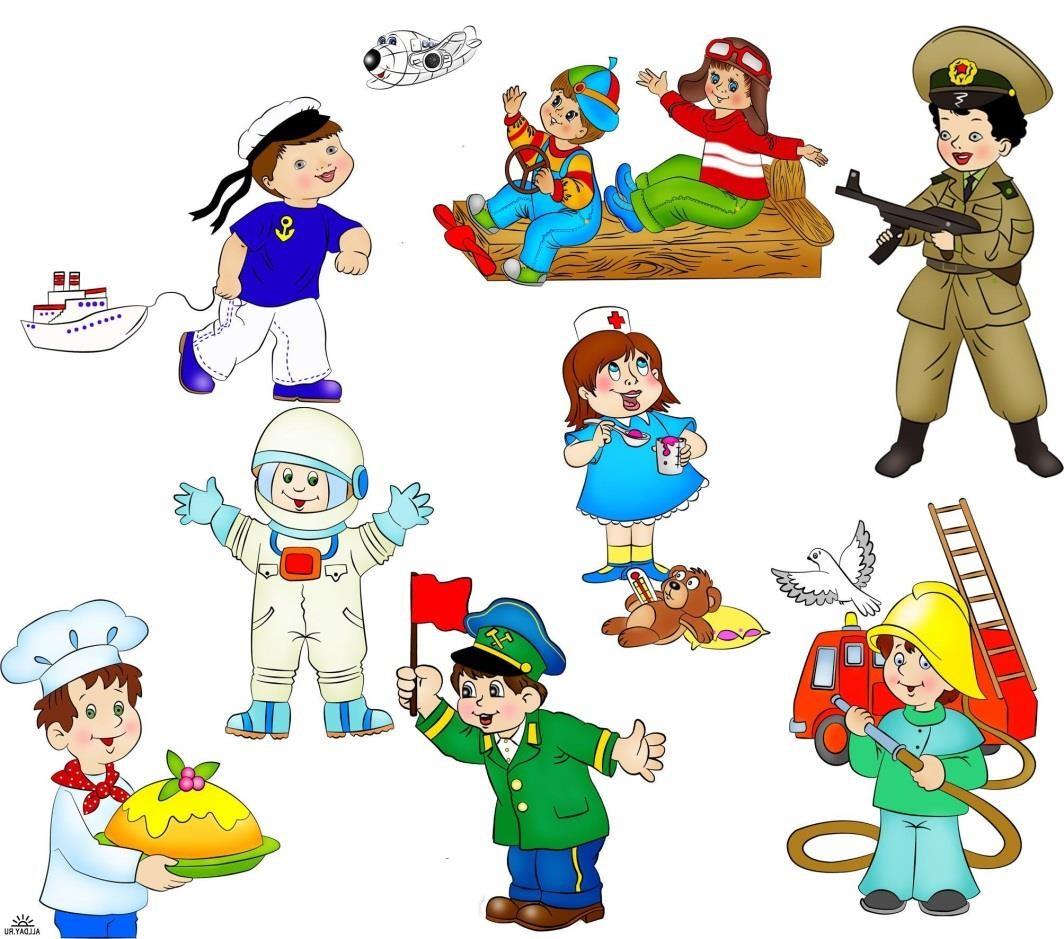 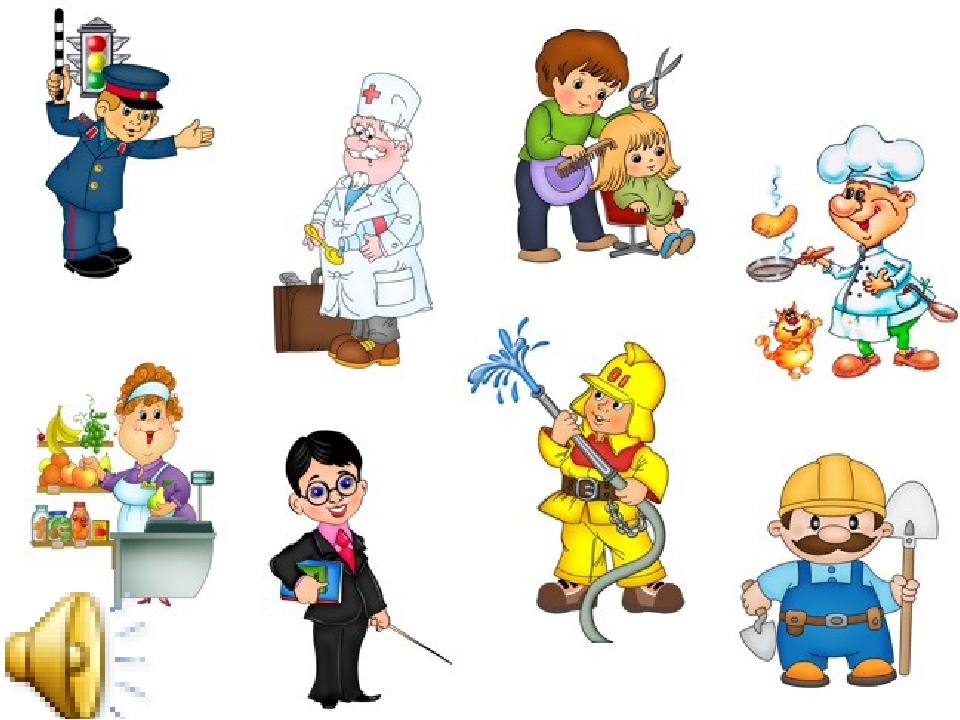 